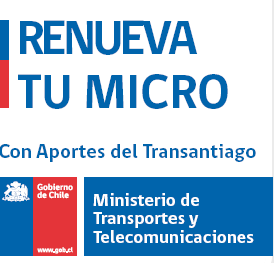 Formulario N°2 SEGUNDA ETAPA de Postulación -  2018REGION DE ARICA Y PARINACOTAFormulario N°2 SEGUNDA ETAPA de Postulación -  2018REGION DE ARICA Y PARINACOTAFormulario N°2 SEGUNDA ETAPA de Postulación -  2018REGION DE ARICA Y PARINACOTAFormulario N°2 SEGUNDA ETAPA de Postulación -  2018REGION DE ARICA Y PARINACOTAFormulario N°2 SEGUNDA ETAPA de Postulación -  2018REGION DE ARICA Y PARINACOTAFormulario N°2 SEGUNDA ETAPA de Postulación -  2018REGION DE ARICA Y PARINACOTAFormulario N°2 SEGUNDA ETAPA de Postulación -  2018REGION DE ARICA Y PARINACOTAFormulario N°2 SEGUNDA ETAPA de Postulación -  2018REGION DE ARICA Y PARINACOTAFormulario N°2 SEGUNDA ETAPA de Postulación -  2018REGION DE ARICA Y PARINACOTAFormulario N°2 SEGUNDA ETAPA de Postulación -  2018REGION DE ARICA Y PARINACOTAFormulario N°2 SEGUNDA ETAPA de Postulación -  2018REGION DE ARICA Y PARINACOTAFormulario N°2 SEGUNDA ETAPA de Postulación -  2018REGION DE ARICA Y PARINACOTAFormulario N°2 SEGUNDA ETAPA de Postulación -  2018REGION DE ARICA Y PARINACOTAFormulario N°2 SEGUNDA ETAPA de Postulación -  2018REGION DE ARICA Y PARINACOTAFormulario N°2 SEGUNDA ETAPA de Postulación -  2018REGION DE ARICA Y PARINACOTAFormulario N°2 SEGUNDA ETAPA de Postulación -  2018REGION DE ARICA Y PARINACOTAFormulario N°2 SEGUNDA ETAPA de Postulación -  2018REGION DE ARICA Y PARINACOTAFormulario N°2 SEGUNDA ETAPA de Postulación -  2018REGION DE ARICA Y PARINACOTAFormulario N°2 SEGUNDA ETAPA de Postulación -  2018REGION DE ARICA Y PARINACOTAFormulario N°2 SEGUNDA ETAPA de Postulación -  2018REGION DE ARICA Y PARINACOTAFormulario N°2 SEGUNDA ETAPA de Postulación -  2018REGION DE ARICA Y PARINACOTAFormulario N°2 SEGUNDA ETAPA de Postulación -  2018REGION DE ARICA Y PARINACOTAFormulario N°2 SEGUNDA ETAPA de Postulación -  2018REGION DE ARICA Y PARINACOTAFormulario N°2 SEGUNDA ETAPA de Postulación -  2018REGION DE ARICA Y PARINACOTAFormulario N°2 SEGUNDA ETAPA de Postulación -  2018REGION DE ARICA Y PARINACOTAFormulario N°2 SEGUNDA ETAPA de Postulación -  2018REGION DE ARICA Y PARINACOTAFormulario N°2 SEGUNDA ETAPA de Postulación -  2018REGION DE ARICA Y PARINACOTAFormulario N°2 SEGUNDA ETAPA de Postulación -  2018REGION DE ARICA Y PARINACOTAFormulario N°2 SEGUNDA ETAPA de Postulación -  2018REGION DE ARICA Y PARINACOTAFormulario N°2 SEGUNDA ETAPA de Postulación -  2018REGION DE ARICA Y PARINACOTAFormulario N°2 SEGUNDA ETAPA de Postulación -  2018REGION DE ARICA Y PARINACOTAFormulario N°2 SEGUNDA ETAPA de Postulación -  2018REGION DE ARICA Y PARINACOTAFormulario N°2 SEGUNDA ETAPA de Postulación -  2018REGION DE ARICA Y PARINACOTAFormulario N°2 SEGUNDA ETAPA de Postulación -  2018REGION DE ARICA Y PARINACOTAFormulario N°2 SEGUNDA ETAPA de Postulación -  2018REGION DE ARICA Y PARINACOTAFormulario N°2 SEGUNDA ETAPA de Postulación -  2018REGION DE ARICA Y PARINACOTAFormulario N°2 SEGUNDA ETAPA de Postulación -  2018REGION DE ARICA Y PARINACOTAFormulario N°2 SEGUNDA ETAPA de Postulación -  2018REGION DE ARICA Y PARINACOTAFormulario N°2 SEGUNDA ETAPA de Postulación -  2018REGION DE ARICA Y PARINACOTAFormulario N°2 SEGUNDA ETAPA de Postulación -  2018REGION DE ARICA Y PARINACOTAFormulario N°2 SEGUNDA ETAPA de Postulación -  2018REGION DE ARICA Y PARINACOTAFormulario N°2 SEGUNDA ETAPA de Postulación -  2018REGION DE ARICA Y PARINACOTAFormulario N°2 SEGUNDA ETAPA de Postulación -  2018REGION DE ARICA Y PARINACOTAFormulario N°2 SEGUNDA ETAPA de Postulación -  2018REGION DE ARICA Y PARINACOTAFormulario N°2 SEGUNDA ETAPA de Postulación -  2018REGION DE ARICA Y PARINACOTAFormulario N°2 SEGUNDA ETAPA de Postulación -  2018REGION DE ARICA Y PARINACOTAFormulario N°2 SEGUNDA ETAPA de Postulación -  2018REGION DE ARICA Y PARINACOTAFormulario N°2 SEGUNDA ETAPA de Postulación -  2018REGION DE ARICA Y PARINACOTAFormulario N°2 SEGUNDA ETAPA de Postulación -  2018REGION DE ARICA Y PARINACOTAFormulario N°2 SEGUNDA ETAPA de Postulación -  2018REGION DE ARICA Y PARINACOTAFormulario N°2 SEGUNDA ETAPA de Postulación -  2018REGION DE ARICA Y PARINACOTAFormulario N°2 SEGUNDA ETAPA de Postulación -  2018REGION DE ARICA Y PARINACOTAFormulario N°2 SEGUNDA ETAPA de Postulación -  2018REGION DE ARICA Y PARINACOTAFormulario N°2 SEGUNDA ETAPA de Postulación -  2018REGION DE ARICA Y PARINACOTAFormulario N°2 SEGUNDA ETAPA de Postulación -  2018REGION DE ARICA Y PARINACOTAFormulario N°2 SEGUNDA ETAPA de Postulación -  2018REGION DE ARICA Y PARINACOTAFormulario N°2 SEGUNDA ETAPA de Postulación -  2018REGION DE ARICA Y PARINACOTAPostulación Programa Nacional de Renovación de Buses y Minibuses.Postulación Programa Nacional de Renovación de Buses y Minibuses.Postulación Programa Nacional de Renovación de Buses y Minibuses.Postulación Programa Nacional de Renovación de Buses y Minibuses.Postulación Programa Nacional de Renovación de Buses y Minibuses.Postulación Programa Nacional de Renovación de Buses y Minibuses.Postulación Programa Nacional de Renovación de Buses y Minibuses.Postulación Programa Nacional de Renovación de Buses y Minibuses.Postulación Programa Nacional de Renovación de Buses y Minibuses.Postulación Programa Nacional de Renovación de Buses y Minibuses.Postulación Programa Nacional de Renovación de Buses y Minibuses.Postulación Programa Nacional de Renovación de Buses y Minibuses.Postulación Programa Nacional de Renovación de Buses y Minibuses.Postulación Programa Nacional de Renovación de Buses y Minibuses.Postulación Programa Nacional de Renovación de Buses y Minibuses.Postulación Programa Nacional de Renovación de Buses y Minibuses.Postulación Programa Nacional de Renovación de Buses y Minibuses.Postulación Programa Nacional de Renovación de Buses y Minibuses.Postulación Programa Nacional de Renovación de Buses y Minibuses.Postulación Programa Nacional de Renovación de Buses y Minibuses.Postulación Programa Nacional de Renovación de Buses y Minibuses.Postulación Programa Nacional de Renovación de Buses y Minibuses.Postulación Programa Nacional de Renovación de Buses y Minibuses.Postulación Programa Nacional de Renovación de Buses y Minibuses.Postulación Programa Nacional de Renovación de Buses y Minibuses.Postulación Programa Nacional de Renovación de Buses y Minibuses.Postulación Programa Nacional de Renovación de Buses y Minibuses.Postulación Programa Nacional de Renovación de Buses y Minibuses.Postulación Programa Nacional de Renovación de Buses y Minibuses.Postulación Programa Nacional de Renovación de Buses y Minibuses.Postulación Programa Nacional de Renovación de Buses y Minibuses.Postulación Programa Nacional de Renovación de Buses y Minibuses.Postulación Programa Nacional de Renovación de Buses y Minibuses.Postulación Programa Nacional de Renovación de Buses y Minibuses.Postulación Programa Nacional de Renovación de Buses y Minibuses.Postulación Programa Nacional de Renovación de Buses y Minibuses.Postulación Programa Nacional de Renovación de Buses y Minibuses.Postulación Programa Nacional de Renovación de Buses y Minibuses.Postulación Programa Nacional de Renovación de Buses y Minibuses.Postulación Programa Nacional de Renovación de Buses y Minibuses.Postulación Programa Nacional de Renovación de Buses y Minibuses.Postulación Programa Nacional de Renovación de Buses y Minibuses.Postulación Programa Nacional de Renovación de Buses y Minibuses.Postulación Programa Nacional de Renovación de Buses y Minibuses.Postulación Programa Nacional de Renovación de Buses y Minibuses.Postulación Programa Nacional de Renovación de Buses y Minibuses.Postulación Programa Nacional de Renovación de Buses y Minibuses.Postulación Programa Nacional de Renovación de Buses y Minibuses.Postulación Programa Nacional de Renovación de Buses y Minibuses.Postulación Programa Nacional de Renovación de Buses y Minibuses.Postulación Programa Nacional de Renovación de Buses y Minibuses.Postulación Programa Nacional de Renovación de Buses y Minibuses.Postulación Programa Nacional de Renovación de Buses y Minibuses.Postulación Programa Nacional de Renovación de Buses y Minibuses.Postulación Programa Nacional de Renovación de Buses y Minibuses.Postulación Programa Nacional de Renovación de Buses y Minibuses.Postulación Programa Nacional de Renovación de Buses y Minibuses.Región de Arica y ParinacotaRegión de Arica y ParinacotaRegión de Arica y ParinacotaRegión de Arica y ParinacotaRegión de Arica y ParinacotaRegión de Arica y ParinacotaRegión de Arica y ParinacotaRegión de Arica y ParinacotaRegión de Arica y ParinacotaRegión de Arica y ParinacotaRegión de Arica y ParinacotaRegión de Arica y ParinacotaRegión de Arica y ParinacotaRegión de Arica y ParinacotaRegión de Arica y ParinacotaRegión de Arica y ParinacotaRegión de Arica y ParinacotaRegión de Arica y ParinacotaRegión de Arica y ParinacotaRegión de Arica y ParinacotaRegión de Arica y ParinacotaRegión de Arica y ParinacotaRegión de Arica y ParinacotaRegión de Arica y ParinacotaRegión de Arica y ParinacotaRegión de Arica y ParinacotaRegión de Arica y Parinacota        Fecha presentación        Fecha presentación        Fecha presentación        Fecha presentación        Fecha presentación        Fecha presentación        Fecha presentación        Fecha presentación        Fecha presentación        Fecha presentación        Fecha presentación        Fecha presentaciónVºBº SeremittVºBº SeremittVºBº SeremittVºBº SeremittVºBº SeremittVºBº SeremittVºBº SeremittDatos Vehículo Saliente que postula al Programa Datos Vehículo Saliente que postula al Programa Datos Vehículo Saliente que postula al Programa Datos Vehículo Saliente que postula al Programa Datos Vehículo Saliente que postula al Programa Datos Vehículo Saliente que postula al Programa Datos Vehículo Saliente que postula al Programa Datos Vehículo Saliente que postula al Programa Datos Vehículo Saliente que postula al Programa Datos Vehículo Saliente que postula al Programa Datos Vehículo Saliente que postula al Programa Datos Vehículo Saliente que postula al Programa Datos Vehículo Saliente que postula al Programa Datos Vehículo Saliente que postula al Programa Datos Vehículo Saliente que postula al Programa Datos Vehículo Saliente que postula al Programa Datos Vehículo Saliente que postula al Programa Datos Vehículo Saliente que postula al Programa Datos Vehículo Saliente que postula al Programa Datos Vehículo Saliente que postula al Programa Datos Vehículo Saliente que postula al Programa Datos Vehículo Saliente que postula al Programa Datos Vehículo Saliente que postula al Programa Datos Vehículo Saliente que postula al Programa Datos Vehículo Saliente que postula al Programa Datos Vehículo Saliente que postula al Programa Datos Vehículo Saliente que postula al Programa Datos Vehículo Saliente que postula al Programa Datos Vehículo Saliente que postula al Programa Datos Vehículo Saliente que postula al Programa Datos Vehículo Saliente que postula al Programa Datos Vehículo Saliente que postula al Programa Datos Vehículo Saliente que postula al Programa Datos Vehículo Saliente que postula al Programa Datos Vehículo Saliente que postula al Programa Datos Vehículo Saliente que postula al Programa Datos Vehículo Saliente que postula al Programa Datos Vehículo Saliente que postula al Programa Datos Vehículo Saliente que postula al Programa Datos Vehículo Saliente que postula al Programa Datos Vehículo Saliente que postula al Programa Datos Vehículo Saliente que postula al Programa Datos Vehículo Saliente que postula al Programa Datos Vehículo Saliente que postula al Programa Datos Vehículo Saliente que postula al Programa Datos Vehículo Saliente que postula al Programa Datos Vehículo Saliente que postula al Programa Datos Vehículo Saliente que postula al Programa Datos Vehículo Saliente que postula al Programa Datos Vehículo Saliente que postula al Programa Datos Vehículo Saliente que postula al Programa Datos Vehículo Saliente que postula al Programa Datos Vehículo Saliente que postula al Programa Datos Vehículo Saliente que postula al Programa Datos Vehículo Saliente que postula al Programa Datos Vehículo Saliente que postula al Programa Datos Vehículo Saliente que postula al Programa Datos Vehículo Saliente que postula al Programa Datos Vehículo Saliente que postula al Programa Datos Vehículo Saliente que postula al Programa Datos Vehículo Saliente que postula al Programa Datos Vehículo Saliente que postula al Programa Datos Vehículo Saliente que postula al Programa Datos Vehículo Saliente que postula al Programa Datos Vehículo Saliente que postula al Programa Datos Vehículo Saliente que postula al Programa Datos Vehículo Saliente que postula al Programa Datos Vehículo Saliente que postula al Programa Datos Vehículo Saliente que postula al Programa PPUPPUPPUPPUPPUPPUPPUAño FabricaciónAño FabricaciónAño FabricaciónAño FabricaciónAño FabricaciónAño FabricaciónAño FabricaciónAño FabricaciónAño FabricaciónAño FabricaciónAño FabricaciónAño FabricaciónAño FabricaciónAño FabricaciónAño FabricaciónAño FabricaciónMes/Año 1ª Inscripción RNVMMes/Año 1ª Inscripción RNVMMes/Año 1ª Inscripción RNVMMes/Año 1ª Inscripción RNVMMes/Año 1ª Inscripción RNVMMes/Año 1ª Inscripción RNVMMes/Año 1ª Inscripción RNVMMes/Año 1ª Inscripción RNVMMes/Año 1ª Inscripción RNVMMes/Año 1ª Inscripción RNVMMes/Año 1ª Inscripción RNVMMes/Año 1ª Inscripción RNVMMes/Año 1ª Inscripción RNVMCapacidad PasajerosSegún RTCapacidad PasajerosSegún RTCapacidad PasajerosSegún RTCapacidad PasajerosSegún RTCapacidad PasajerosSegún RTCapacidad PasajerosSegún RTCapacidad PasajerosSegún RTCapacidad PasajerosSegún RTCapacidad PasajerosSegún RTCapacidad PasajerosSegún RTCapacidad PasajerosSegún RTCapacidad PasajerosSegún RTCapacidad PasajerosSegún RTCapacidad PasajerosSegún RTCapacidad PasajerosSegún RTCapacidad PasajerosSegún RT            Tipo Servicio autorizado(Urbano/Rural)            Tipo Servicio autorizado(Urbano/Rural)            Tipo Servicio autorizado(Urbano/Rural)            Tipo Servicio autorizado(Urbano/Rural)            Tipo Servicio autorizado(Urbano/Rural)            Tipo Servicio autorizado(Urbano/Rural)            Tipo Servicio autorizado(Urbano/Rural)            Tipo Servicio autorizado(Urbano/Rural)            Tipo Servicio autorizado(Urbano/Rural)            Tipo Servicio autorizado(Urbano/Rural)            Tipo Servicio autorizado(Urbano/Rural)            Tipo Servicio autorizado(Urbano/Rural)            Tipo Servicio autorizado(Urbano/Rural)            Tipo Servicio autorizado(Urbano/Rural)            Tipo Servicio autorizado(Urbano/Rural)Fecha cancelación RNVM Fecha cancelación RNVM Fecha cancelación RNVM Fecha cancelación RNVM Fecha cancelación RNVM Fecha cancelación RNVM Fecha cancelación RNVM Fecha cancelación RNVM Fecha cancelación RNVM Fecha cancelación RNVM Fecha cancelación RNVM Fecha cancelación RNVM Fecha cancelación RNVM Fecha cancelación RNSTPPFecha cancelación RNSTPPFecha cancelación RNSTPPFecha cancelación RNSTPPFecha cancelación RNSTPPFecha cancelación RNSTPPFecha cancelación RNSTPPFecha cancelación RNSTPPFecha cancelación RNSTPPFecha cancelación RNSTPPFecha cancelación RNSTPPFecha cancelación RNSTPPFecha cancelación RNSTPPFecha cancelación RNSTPPFecha cancelación RNSTPPFecha cancelación RNSTPPFecha cancelación RNSTPP    Fecha recepción Chatarrizador    Fecha recepción Chatarrizador    Fecha recepción Chatarrizador    Fecha recepción Chatarrizador    Fecha recepción Chatarrizador    Fecha recepción Chatarrizador    Fecha recepción Chatarrizador    Fecha recepción Chatarrizador    Fecha recepción Chatarrizador    Fecha recepción Chatarrizador    Fecha recepción Chatarrizador    Fecha recepción Chatarrizador    Fecha recepción Chatarrizador    Fecha recepción Chatarrizador    Fecha recepción ChatarrizadorDatos Vehículo Entrante Datos Vehículo Entrante Datos Vehículo Entrante Datos Vehículo Entrante Datos Vehículo Entrante Datos Vehículo Entrante Datos Vehículo Entrante Datos Vehículo Entrante Datos Vehículo Entrante Datos Vehículo Entrante Datos Vehículo Entrante Datos Vehículo Entrante Datos Vehículo Entrante Datos Vehículo Entrante Datos Vehículo Entrante Datos Vehículo Entrante Datos Vehículo Entrante Datos Vehículo Entrante Datos Vehículo Entrante Datos Vehículo Entrante Datos Vehículo Entrante Datos Vehículo Entrante Datos Vehículo Entrante Datos Vehículo Entrante Datos Vehículo Entrante Datos Vehículo Entrante Datos Vehículo Entrante Datos Vehículo Entrante Datos Vehículo Entrante Datos Vehículo Entrante Datos Vehículo Entrante Datos Vehículo Entrante Datos Vehículo Entrante Datos Vehículo Entrante Datos Vehículo Entrante Datos Vehículo Entrante Datos Vehículo Entrante Datos Vehículo Entrante Datos Vehículo Entrante Datos Vehículo Entrante Datos Vehículo Entrante Datos Vehículo Entrante Datos Vehículo Entrante Datos Vehículo Entrante Datos Vehículo Entrante Datos Vehículo Entrante Datos Vehículo Entrante Datos Vehículo Entrante Datos Vehículo Entrante Datos Vehículo Entrante Datos Vehículo Entrante Datos Vehículo Entrante Datos Vehículo Entrante Datos Vehículo Entrante Datos Vehículo Entrante Datos Vehículo Entrante Datos Vehículo Entrante Datos Vehículo Entrante Datos Vehículo Entrante Datos Vehículo Entrante Datos Vehículo Entrante Datos Vehículo Entrante Datos Vehículo Entrante Datos Vehículo Entrante Datos Vehículo Entrante Datos Vehículo Entrante Datos Vehículo Entrante Datos Vehículo Entrante Datos Vehículo Entrante PPUPPUPPUPPUPPUPPUPPU               Año Fabricación               Año Fabricación               Año Fabricación               Año Fabricación               Año Fabricación               Año Fabricación               Año Fabricación               Año Fabricación               Año Fabricación               Año Fabricación               Año Fabricación               Año Fabricación               Año Fabricación               Año Fabricación               Año Fabricación               Año FabricaciónMes/Año 1ª Inscripción RNVMMes/Año 1ª Inscripción RNVMMes/Año 1ª Inscripción RNVMMes/Año 1ª Inscripción RNVMMes/Año 1ª Inscripción RNVMMes/Año 1ª Inscripción RNVMMes/Año 1ª Inscripción RNVMMes/Año 1ª Inscripción RNVMMes/Año 1ª Inscripción RNVMMes/Año 1ª Inscripción RNVMMes/Año 1ª Inscripción RNVM         Capacidad Pasajeros                        Según RT         Capacidad Pasajeros                        Según RT         Capacidad Pasajeros                        Según RT         Capacidad Pasajeros                        Según RT         Capacidad Pasajeros                        Según RT         Capacidad Pasajeros                        Según RT         Capacidad Pasajeros                        Según RT         Capacidad Pasajeros                        Según RT         Capacidad Pasajeros                        Según RT         Capacidad Pasajeros                        Según RT         Capacidad Pasajeros                        Según RT         Capacidad Pasajeros                        Según RT         Capacidad Pasajeros                        Según RT         Capacidad Pasajeros                        Según RT         Capacidad Pasajeros                        Según RT         Capacidad Pasajeros                        Según RT    Tipo Servicio autorizado                     (Urbano/Rural)    Tipo Servicio autorizado                     (Urbano/Rural)    Tipo Servicio autorizado                     (Urbano/Rural)    Tipo Servicio autorizado                     (Urbano/Rural)    Tipo Servicio autorizado                     (Urbano/Rural)    Tipo Servicio autorizado                     (Urbano/Rural)    Tipo Servicio autorizado                     (Urbano/Rural)    Tipo Servicio autorizado                     (Urbano/Rural)    Tipo Servicio autorizado                     (Urbano/Rural)    Tipo Servicio autorizado                     (Urbano/Rural)    Tipo Servicio autorizado                     (Urbano/Rural)    Tipo Servicio autorizado                     (Urbano/Rural)Nombre Propietario Vehículo Saliente que postula al Programa Nombre Propietario Vehículo Saliente que postula al Programa Nombre Propietario Vehículo Saliente que postula al Programa Nombre Propietario Vehículo Saliente que postula al Programa Nombre Propietario Vehículo Saliente que postula al Programa Nombre Propietario Vehículo Saliente que postula al Programa Nombre Propietario Vehículo Saliente que postula al Programa Nombre Propietario Vehículo Saliente que postula al Programa Nombre Propietario Vehículo Saliente que postula al Programa Nombre Propietario Vehículo Saliente que postula al Programa Nombre Propietario Vehículo Saliente que postula al Programa Nombre Propietario Vehículo Saliente que postula al Programa Nombre Propietario Vehículo Saliente que postula al Programa Nombre Propietario Vehículo Saliente que postula al Programa Nombre Propietario Vehículo Saliente que postula al Programa Nombre Propietario Vehículo Saliente que postula al Programa Nombre Propietario Vehículo Saliente que postula al Programa Nombre Propietario Vehículo Saliente que postula al Programa Nombre Propietario Vehículo Saliente que postula al Programa Nombre Propietario Vehículo Saliente que postula al Programa Nombre Propietario Vehículo Saliente que postula al Programa Nombre Propietario Vehículo Saliente que postula al Programa Nombre Propietario Vehículo Saliente que postula al Programa Nombre Propietario Vehículo Saliente que postula al Programa Nombre Propietario Vehículo Saliente que postula al Programa Nombre Propietario Vehículo Saliente que postula al Programa Nombre Propietario Vehículo Saliente que postula al Programa Nombre Propietario Vehículo Saliente que postula al Programa Nombre Propietario Vehículo Saliente que postula al Programa Nombre Propietario Vehículo Saliente que postula al Programa Nombre Propietario Vehículo Saliente que postula al Programa Nombre Propietario Vehículo Saliente que postula al Programa Nombre Propietario Vehículo Saliente que postula al Programa Nombre Propietario Vehículo Saliente que postula al Programa Nombre Propietario Vehículo Saliente que postula al Programa Nombre Propietario Vehículo Saliente que postula al Programa Nombre Propietario Vehículo Saliente que postula al Programa Nombre Propietario Vehículo Saliente que postula al Programa Nombre Propietario Vehículo Saliente que postula al Programa Nombre Propietario Vehículo Saliente que postula al Programa Nombre Propietario Vehículo Saliente que postula al Programa Nombre Propietario Vehículo Saliente que postula al Programa Nombre Propietario Vehículo Saliente que postula al Programa Nombre Propietario Vehículo Saliente que postula al Programa Nombre Propietario Vehículo Saliente que postula al Programa Nombre Propietario Vehículo Saliente que postula al Programa Nombre Propietario Vehículo Saliente que postula al Programa Nombre Propietario Vehículo Saliente que postula al Programa Nombre Propietario Vehículo Saliente que postula al Programa Nombre Propietario Vehículo Saliente que postula al Programa Nombre Propietario Vehículo Saliente que postula al Programa Nombre Propietario Vehículo Saliente que postula al Programa Nombre Propietario Vehículo Saliente que postula al Programa Nombre Propietario Vehículo Saliente que postula al Programa Nombre Propietario Vehículo Saliente que postula al Programa Nombre Propietario Vehículo Saliente que postula al Programa Nombre Propietario Vehículo Saliente que postula al Programa Nombre Propietario Vehículo Saliente que postula al Programa Nombre Propietario Vehículo Saliente que postula al Programa Nombre Propietario Vehículo Saliente que postula al Programa Nombre Propietario Vehículo Saliente que postula al Programa Nombre Propietario Vehículo Saliente que postula al Programa Nombre Propietario Vehículo Saliente que postula al Programa Nombre Propietario Vehículo Saliente que postula al Programa Nombre Propietario Vehículo Saliente que postula al Programa Nombre Propietario Vehículo Saliente que postula al Programa Nombre Propietario Vehículo Saliente que postula al Programa Nombre Propietario Vehículo Saliente que postula al Programa Nombre Propietario Vehículo Saliente que postula al Programa Nombre Completo  o  Razón SocialNombre Completo  o  Razón SocialNombre Completo  o  Razón SocialNombre Completo  o  Razón SocialNombre Completo  o  Razón SocialNombre Completo  o  Razón SocialNombre Completo  o  Razón SocialNombre Completo  o  Razón SocialNombre Completo  o  Razón SocialNombre Completo  o  Razón SocialNombre Completo  o  Razón SocialNombre Completo  o  Razón SocialNombre Completo  o  Razón SocialNombre Completo  o  Razón SocialNombre Completo  o  Razón SocialNombre Completo  o  Razón SocialNombre Completo  o  Razón SocialNombre Completo  o  Razón SocialNombre Completo  o  Razón SocialNombre Completo  o  Razón SocialNombre Completo  o  Razón SocialNombre Completo  o  Razón SocialRUTRUT----Persona NaturalPersona NaturalPersona NaturalPersona NaturalPersona NaturalPersona NaturalPersona NaturalPersona NaturalPersona NaturalPersona NaturalPersona NaturalPersona NaturalPersona NaturalPersona NaturalPersona NaturalPersona JurídicaPersona JurídicaPersona JurídicaPersona JurídicaPersona JurídicaPersona JurídicaDirecciónDirecciónDirecciónDirecciónComunaComunaComunaComunaComunaComunaComunaComunaTeléfonoTeléfonoTeléfonoTeléfono Celular Celular Celular Celular Celular Celular Celular Celular E-mail E-mail E-mail E-mail E-mail E-mailDatos persona jurídica (llenar sólo si el propietario del vehículo saliente es una Persona Jurídica)Datos persona jurídica (llenar sólo si el propietario del vehículo saliente es una Persona Jurídica)Datos persona jurídica (llenar sólo si el propietario del vehículo saliente es una Persona Jurídica)Datos persona jurídica (llenar sólo si el propietario del vehículo saliente es una Persona Jurídica)Datos persona jurídica (llenar sólo si el propietario del vehículo saliente es una Persona Jurídica)Datos persona jurídica (llenar sólo si el propietario del vehículo saliente es una Persona Jurídica)Datos persona jurídica (llenar sólo si el propietario del vehículo saliente es una Persona Jurídica)Datos persona jurídica (llenar sólo si el propietario del vehículo saliente es una Persona Jurídica)Datos persona jurídica (llenar sólo si el propietario del vehículo saliente es una Persona Jurídica)Datos persona jurídica (llenar sólo si el propietario del vehículo saliente es una Persona Jurídica)Datos persona jurídica (llenar sólo si el propietario del vehículo saliente es una Persona Jurídica)Datos persona jurídica (llenar sólo si el propietario del vehículo saliente es una Persona Jurídica)Datos persona jurídica (llenar sólo si el propietario del vehículo saliente es una Persona Jurídica)Datos persona jurídica (llenar sólo si el propietario del vehículo saliente es una Persona Jurídica)Datos persona jurídica (llenar sólo si el propietario del vehículo saliente es una Persona Jurídica)Datos persona jurídica (llenar sólo si el propietario del vehículo saliente es una Persona Jurídica)Datos persona jurídica (llenar sólo si el propietario del vehículo saliente es una Persona Jurídica)Datos persona jurídica (llenar sólo si el propietario del vehículo saliente es una Persona Jurídica)Datos persona jurídica (llenar sólo si el propietario del vehículo saliente es una Persona Jurídica)Datos persona jurídica (llenar sólo si el propietario del vehículo saliente es una Persona Jurídica)Datos persona jurídica (llenar sólo si el propietario del vehículo saliente es una Persona Jurídica)Datos persona jurídica (llenar sólo si el propietario del vehículo saliente es una Persona Jurídica)Datos persona jurídica (llenar sólo si el propietario del vehículo saliente es una Persona Jurídica)Datos persona jurídica (llenar sólo si el propietario del vehículo saliente es una Persona Jurídica)Datos persona jurídica (llenar sólo si el propietario del vehículo saliente es una Persona Jurídica)Datos persona jurídica (llenar sólo si el propietario del vehículo saliente es una Persona Jurídica)Datos persona jurídica (llenar sólo si el propietario del vehículo saliente es una Persona Jurídica)Datos persona jurídica (llenar sólo si el propietario del vehículo saliente es una Persona Jurídica)Datos persona jurídica (llenar sólo si el propietario del vehículo saliente es una Persona Jurídica)Datos persona jurídica (llenar sólo si el propietario del vehículo saliente es una Persona Jurídica)Datos persona jurídica (llenar sólo si el propietario del vehículo saliente es una Persona Jurídica)Datos persona jurídica (llenar sólo si el propietario del vehículo saliente es una Persona Jurídica)Datos persona jurídica (llenar sólo si el propietario del vehículo saliente es una Persona Jurídica)Datos persona jurídica (llenar sólo si el propietario del vehículo saliente es una Persona Jurídica)Datos persona jurídica (llenar sólo si el propietario del vehículo saliente es una Persona Jurídica)Datos persona jurídica (llenar sólo si el propietario del vehículo saliente es una Persona Jurídica)Datos persona jurídica (llenar sólo si el propietario del vehículo saliente es una Persona Jurídica)Datos persona jurídica (llenar sólo si el propietario del vehículo saliente es una Persona Jurídica)Datos persona jurídica (llenar sólo si el propietario del vehículo saliente es una Persona Jurídica)Datos persona jurídica (llenar sólo si el propietario del vehículo saliente es una Persona Jurídica)Datos persona jurídica (llenar sólo si el propietario del vehículo saliente es una Persona Jurídica)Datos persona jurídica (llenar sólo si el propietario del vehículo saliente es una Persona Jurídica)Datos persona jurídica (llenar sólo si el propietario del vehículo saliente es una Persona Jurídica)Datos persona jurídica (llenar sólo si el propietario del vehículo saliente es una Persona Jurídica)Datos persona jurídica (llenar sólo si el propietario del vehículo saliente es una Persona Jurídica)Datos persona jurídica (llenar sólo si el propietario del vehículo saliente es una Persona Jurídica)Datos persona jurídica (llenar sólo si el propietario del vehículo saliente es una Persona Jurídica)Datos persona jurídica (llenar sólo si el propietario del vehículo saliente es una Persona Jurídica)Datos persona jurídica (llenar sólo si el propietario del vehículo saliente es una Persona Jurídica)Datos persona jurídica (llenar sólo si el propietario del vehículo saliente es una Persona Jurídica)Datos persona jurídica (llenar sólo si el propietario del vehículo saliente es una Persona Jurídica)Datos persona jurídica (llenar sólo si el propietario del vehículo saliente es una Persona Jurídica)Datos persona jurídica (llenar sólo si el propietario del vehículo saliente es una Persona Jurídica)Datos persona jurídica (llenar sólo si el propietario del vehículo saliente es una Persona Jurídica)Datos persona jurídica (llenar sólo si el propietario del vehículo saliente es una Persona Jurídica)Datos persona jurídica (llenar sólo si el propietario del vehículo saliente es una Persona Jurídica)Datos persona jurídica (llenar sólo si el propietario del vehículo saliente es una Persona Jurídica)Datos persona jurídica (llenar sólo si el propietario del vehículo saliente es una Persona Jurídica)Datos persona jurídica (llenar sólo si el propietario del vehículo saliente es una Persona Jurídica)Datos persona jurídica (llenar sólo si el propietario del vehículo saliente es una Persona Jurídica)Datos persona jurídica (llenar sólo si el propietario del vehículo saliente es una Persona Jurídica)Datos persona jurídica (llenar sólo si el propietario del vehículo saliente es una Persona Jurídica)Datos persona jurídica (llenar sólo si el propietario del vehículo saliente es una Persona Jurídica)Datos persona jurídica (llenar sólo si el propietario del vehículo saliente es una Persona Jurídica)Datos persona jurídica (llenar sólo si el propietario del vehículo saliente es una Persona Jurídica)Datos persona jurídica (llenar sólo si el propietario del vehículo saliente es una Persona Jurídica)Datos persona jurídica (llenar sólo si el propietario del vehículo saliente es una Persona Jurídica)Datos persona jurídica (llenar sólo si el propietario del vehículo saliente es una Persona Jurídica)Datos persona jurídica (llenar sólo si el propietario del vehículo saliente es una Persona Jurídica)Nombre de Fantasía Persona JurídicaNombre de Fantasía Persona JurídicaNombre de Fantasía Persona JurídicaNombre de Fantasía Persona JurídicaNombre de Fantasía Persona JurídicaNombre de Fantasía Persona JurídicaNombre de Fantasía Persona JurídicaNombre de Fantasía Persona JurídicaNombre de Fantasía Persona JurídicaNombre de Fantasía Persona JurídicaNombre de Fantasía Persona JurídicaNombre de Fantasía Persona JurídicaNombre de Fantasía Persona JurídicaNombre de Fantasía Persona JurídicaNombre de Fantasía Persona JurídicaNombre de Fantasía Persona JurídicaNombre de Fantasía Persona JurídicaNombre de Fantasía Persona JurídicaNombre de Fantasía Persona JurídicaNombre de Fantasía Persona JurídicaNombre de Fantasía Persona JurídicaNombre de Fantasía Persona JurídicaNombre de Fantasía Persona JurídicaNombre de Fantasía Persona JurídicaNombre de Fantasía Persona JurídicaDatos Representante Legal (1)Datos Representante Legal (1)Datos Representante Legal (1)Datos Representante Legal (1)Datos Representante Legal (1)Datos Representante Legal (1)Datos Representante Legal (1)Datos Representante Legal (1)Datos Representante Legal (1)Datos Representante Legal (1)Datos Representante Legal (1)Datos Representante Legal (1)Datos Representante Legal (1)Datos Representante Legal (1)Datos Representante Legal (1)Datos Representante Legal (1)Datos Representante Legal (1)Datos Representante Legal (1)Datos Representante Legal (1)Datos Representante Legal (1)Datos Representante Legal (1)Datos Representante Legal (1)Datos Representante Legal (1)Datos Representante Legal (1)Datos Representante Legal (1)Datos Representante Legal (1)Datos Representante Legal (1)Datos Representante Legal (1)Datos Representante Legal (1)Datos Representante Legal (1)Datos Representante Legal (1)Datos Representante Legal (1)Datos Representante Legal (1)Datos Representante Legal (1)Datos Representante Legal (1)Datos Representante Legal (1)Datos Representante Legal (1)Datos Representante Legal (1)Datos Representante Legal (1)Datos Representante Legal (1)Datos Representante Legal (1)Datos Representante Legal (1)Datos Representante Legal (1)Datos Representante Legal (1)Datos Representante Legal (1)Datos Representante Legal (1)Datos Representante Legal (1)Datos Representante Legal (1)Datos Representante Legal (1)Datos Representante Legal (1)Datos Representante Legal (1)Datos Representante Legal (1)Datos Representante Legal (1)Datos Representante Legal (1)Datos Representante Legal (1)Datos Representante Legal (1)Datos Representante Legal (1)Datos Representante Legal (1)Datos Representante Legal (1)Datos Representante Legal (1)Datos Representante Legal (1)Datos Representante Legal (1)Datos Representante Legal (1)Datos Representante Legal (1)Datos Representante Legal (1)Datos Representante Legal (1)Datos Representante Legal (1)Datos Representante Legal (1)Datos Representante Legal (1)Nombre completo Nombre completo Nombre completo Nombre completo Nombre completo Nombre completo Nombre completo Nombre completo Nombre completo Nombre completo Nombre completo Nombre completo Nombre completo Nombre completo Nombre completo Nombre completo RUTRUT---- Dirección Dirección Dirección Dirección Dirección  Comuna  Comuna  Comuna  Comuna  Comuna  Comuna  Comuna  ComunaTeléfonoTeléfonoTeléfonoTeléfonoTeléfono Celular Celular Celular Celular Celular Celular  E-mail  E-mail  E-mail  E-mail  E-mailDatos Representante Legal (2)Datos Representante Legal (2)Datos Representante Legal (2)Datos Representante Legal (2)Datos Representante Legal (2)Datos Representante Legal (2)Datos Representante Legal (2)Datos Representante Legal (2)Datos Representante Legal (2)Datos Representante Legal (2)Datos Representante Legal (2)Datos Representante Legal (2)Datos Representante Legal (2)Datos Representante Legal (2)Datos Representante Legal (2)Datos Representante Legal (2)Datos Representante Legal (2)Datos Representante Legal (2)Datos Representante Legal (2)Datos Representante Legal (2)Datos Representante Legal (2)Datos Representante Legal (2)Datos Representante Legal (2)Datos Representante Legal (2)Datos Representante Legal (2)Datos Representante Legal (2)Datos Representante Legal (2)Datos Representante Legal (2)Datos Representante Legal (2)Datos Representante Legal (2)Datos Representante Legal (2)Datos Representante Legal (2)Datos Representante Legal (2)Datos Representante Legal (2)Datos Representante Legal (2)Datos Representante Legal (2)Datos Representante Legal (2)Datos Representante Legal (2)Datos Representante Legal (2)Datos Representante Legal (2)Datos Representante Legal (2)Datos Representante Legal (2)Datos Representante Legal (2)Datos Representante Legal (2)Datos Representante Legal (2)Datos Representante Legal (2)Datos Representante Legal (2)Datos Representante Legal (2)Datos Representante Legal (2)Datos Representante Legal (2)Datos Representante Legal (2)Datos Representante Legal (2)Datos Representante Legal (2)Datos Representante Legal (2)Datos Representante Legal (2)Datos Representante Legal (2)Datos Representante Legal (2)Datos Representante Legal (2)Datos Representante Legal (2)Datos Representante Legal (2)Datos Representante Legal (2)Datos Representante Legal (2)Datos Representante Legal (2)Datos Representante Legal (2)Datos Representante Legal (2)Datos Representante Legal (2)Datos Representante Legal (2)Datos Representante Legal (2)Datos Representante Legal (2)Nombre completo Nombre completo Nombre completo Nombre completo Nombre completo Nombre completo Nombre completo Nombre completo Nombre completo Nombre completo Nombre completo Nombre completo RUTRUTRUT-------Actúa en Conjunto con otro representante SI/NOActúa en Conjunto con otro representante SI/NOActúa en Conjunto con otro representante SI/NOActúa en Conjunto con otro representante SI/NOActúa en Conjunto con otro representante SI/NOActúa en Conjunto con otro representante SI/NOActúa en Conjunto con otro representante SI/NOActúa en Conjunto con otro representante SI/NOActúa en Conjunto con otro representante SI/NOActúa en Conjunto con otro representante SI/NOActúa en Conjunto con otro representante SI/NOActúa en Conjunto con otro representante SI/NOActúa en Conjunto con otro representante SI/NOActúa en Conjunto con otro representante SI/NOActúa en Conjunto con otro representante SI/NOActúa en Conjunto con otro representante SI/NOActúa en Conjunto con otro representante SI/NOActúa en Conjunto con otro representante SI/NOActúa en Conjunto con otro representante SI/NOActúa en Conjunto con otro representante SI/NOActúa en Conjunto con otro representante SI/NOActúa en Conjunto con otro representante SI/NOActúa en Conjunto con otro representante SI/NOActúa en Conjunto con otro representante SI/NOIndique si otorga mandato para que un tercero reciba el Valor de CompraIndique si otorga mandato para que un tercero reciba el Valor de CompraIndique si otorga mandato para que un tercero reciba el Valor de CompraIndique si otorga mandato para que un tercero reciba el Valor de CompraIndique si otorga mandato para que un tercero reciba el Valor de CompraIndique si otorga mandato para que un tercero reciba el Valor de CompraIndique si otorga mandato para que un tercero reciba el Valor de CompraIndique si otorga mandato para que un tercero reciba el Valor de CompraIndique si otorga mandato para que un tercero reciba el Valor de CompraIndique si otorga mandato para que un tercero reciba el Valor de CompraIndique si otorga mandato para que un tercero reciba el Valor de CompraIndique si otorga mandato para que un tercero reciba el Valor de CompraIndique si otorga mandato para que un tercero reciba el Valor de CompraIndique si otorga mandato para que un tercero reciba el Valor de CompraIndique si otorga mandato para que un tercero reciba el Valor de CompraIndique si otorga mandato para que un tercero reciba el Valor de CompraIndique si otorga mandato para que un tercero reciba el Valor de CompraIndique si otorga mandato para que un tercero reciba el Valor de CompraIndique si otorga mandato para que un tercero reciba el Valor de CompraIndique si otorga mandato para que un tercero reciba el Valor de CompraIndique si otorga mandato para que un tercero reciba el Valor de CompraIndique si otorga mandato para que un tercero reciba el Valor de CompraIndique si otorga mandato para que un tercero reciba el Valor de CompraIndique si otorga mandato para que un tercero reciba el Valor de CompraIndique si otorga mandato para que un tercero reciba el Valor de CompraIndique si otorga mandato para que un tercero reciba el Valor de CompraIndique si otorga mandato para que un tercero reciba el Valor de CompraIndique si otorga mandato para que un tercero reciba el Valor de CompraIndique si otorga mandato para que un tercero reciba el Valor de CompraIndique si otorga mandato para que un tercero reciba el Valor de CompraIndique si otorga mandato para que un tercero reciba el Valor de CompraIndique si otorga mandato para que un tercero reciba el Valor de CompraIndique si otorga mandato para que un tercero reciba el Valor de CompraIndique si otorga mandato para que un tercero reciba el Valor de CompraIndique si otorga mandato para que un tercero reciba el Valor de CompraIndique si otorga mandato para que un tercero reciba el Valor de CompraIndique si otorga mandato para que un tercero reciba el Valor de CompraIndique si otorga mandato para que un tercero reciba el Valor de CompraIndique si otorga mandato para que un tercero reciba el Valor de CompraIndique si otorga mandato para que un tercero reciba el Valor de CompraIndique si otorga mandato para que un tercero reciba el Valor de CompraIndique si otorga mandato para que un tercero reciba el Valor de CompraIndique si otorga mandato para que un tercero reciba el Valor de CompraIndique si otorga mandato para que un tercero reciba el Valor de CompraIndique si otorga mandato para que un tercero reciba el Valor de CompraIndique si otorga mandato para que un tercero reciba el Valor de CompraIndique si otorga mandato para que un tercero reciba el Valor de CompraIndique si otorga mandato para que un tercero reciba el Valor de CompraIndique si otorga mandato para que un tercero reciba el Valor de CompraIndique si otorga mandato para que un tercero reciba el Valor de CompraIndique si otorga mandato para que un tercero reciba el Valor de CompraIndique si otorga mandato para que un tercero reciba el Valor de CompraIndique si otorga mandato para que un tercero reciba el Valor de CompraIndique si otorga mandato para que un tercero reciba el Valor de CompraIndique si otorga mandato para que un tercero reciba el Valor de CompraIndique si otorga mandato para que un tercero reciba el Valor de CompraIndique si otorga mandato para que un tercero reciba el Valor de CompraIndique si otorga mandato para que un tercero reciba el Valor de CompraIndique si otorga mandato para que un tercero reciba el Valor de CompraIndique si otorga mandato para que un tercero reciba el Valor de CompraIndique si otorga mandato para que un tercero reciba el Valor de CompraIndique si otorga mandato para que un tercero reciba el Valor de CompraIndique si otorga mandato para que un tercero reciba el Valor de CompraIndique si otorga mandato para que un tercero reciba el Valor de CompraIndique si otorga mandato para que un tercero reciba el Valor de CompraIndique si otorga mandato para que un tercero reciba el Valor de CompraIndique si otorga mandato para que un tercero reciba el Valor de CompraIndique si otorga mandato para que un tercero reciba el Valor de CompraIndique si otorga mandato para que un tercero reciba el Valor de CompraSI/NONombre del TerceroNombre del TerceroNombre del TerceroNombre del TerceroNombre del TerceroNombre del TerceroNombre del TerceroNombre del TerceroNombre del TerceroNombre del TerceroNombre del TerceroNombre del TerceroNombre del TerceroNombre del TerceroNombre del TerceroRUTRUTRUT--